Рабиева Зебо Бобоевна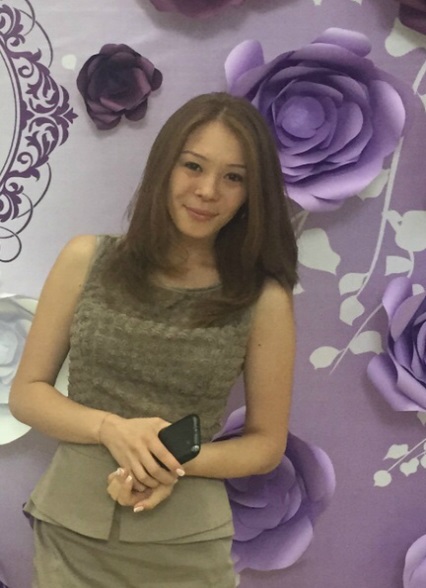 Личные 
данные:возраст: 20 годасемейное положение: не замужемКонтактная информация:Адрес: г. Караганда, ул.Ержанова 39 кв 9
Телефон: +77021522422
E-mail: zebo.rabieva@mail.ruЦель:Устроиться на интересную работу с достойной оплатой и перспективой карьерного ростаОбразование:2012-2016- Карагандинский государственный технический университет.Специальность: «Радиотехника , электроника и телекоммуникации»Дополнительные 
навыки и интересы:Английский язык – средний уровеньПользователь ПК. Чтение художественной литературыЛичные качества:Обучаемость, работоспособность, целеустремлённость, стрессоустойчивость, высокая степень ответственности, коммуникабельность, деловая этика, исполнительность, умение работать в команде, дисциплинированность, аккуратность. 